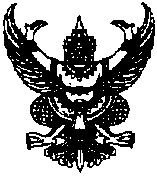 ประกาศองค์การบริหารส่วนตำบลตลิ่งชันเรื่อง     ประกาศแผนการจัดหาพัสดุ  ประจำปีงบประมาณ  พ.ศ. ๒๕๕๖……………………………………………………………….	         ด้วยองค์การบริหารส่วนตำบลตลิ่งชัน      ได้ดำเนินการจัดทำแผนการจัดหาพัสดุ  ประจำปีงบประมาณ  พ.ศ.  ๒๕๕๖  ของสำนักงานปลัด  ส่วนการคลัง  ส่วนโยธา     เพื่อเป็นการประชาสัมพันธ์เผยแพร่ให้ประชาชนได้รับทราบ  ถึงแผนการจัดหาพัสดุ  ประจำปีงบประมาณ  พ.ศ.  ๒๕๕๖  ขององค์การบริหารส่วนตำบลตลิ่งชัน  จึงได้จัดทำรายงานแผนการจัดหาพัสดุซึ่งแนบมาพร้อมนี้          จึงขอปิดประกาศให้ทราบโดยทั่วกัน                                          		ประกาศ    ณ     วันที่   ๑๙   เดือน  ตุลาคม   พ.ศ.  ๒๕๕๕            (นายอภิรักษ์    ไพบูลย์)					ปลัดองค์การบริหารส่วนตำบล  ปฏิบัติหน้าที่                                                        นายกองค์การบริหารส่วนตำบลตลิ่งชัน   